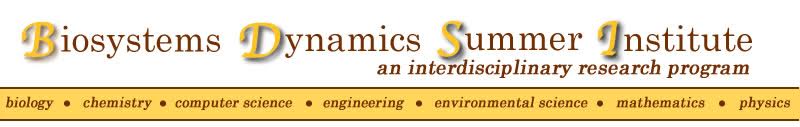 Do you major in one of the following areas?**Apply for a paid summer internship opportunity**The Biosystems Dynamics Summer Institute is a 10-week summer program that includes:an intensive research experience with a STEM faculty mentorworkshops for writing and presentation skills seminarsa $4500 stipend and an allowance for research suppliesTo learn more about the Biosystems Dynamics Summer Institute and to access the application form:https://hhmi.cas2.lehigh.edu/content/biosystems-dynamics-summer-instituteThe application deadline is February 8, 2019 at noonbehavioral neurosciencebiochemistrybioengineeringbiologychemistrychemical engineeringcomputer scienceearth & environmental scienceelectrical & computer engineeringmaterials sciences & engineeringmathematicsmechanical engineeringmolecular biologyphysics